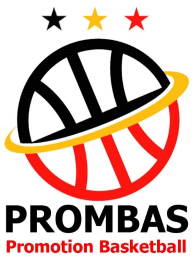 COUPE DE BELGIQUE  – DAMES 2015 - 2016FORMULAIRE D’INSCRIPTIONCLUB: ……………………………………………………………………..MATRICULE: …………………………………………………………PROVINCE: ………………………………………………………………DIVISION SAISON 2016- 2017: ………………………………………ADRESSE E MAIL DU CLUB: ……..…………………………………DELEGUE DE L’EQUIPE: 	NOM: …………………………………………………………                                                   GSM: …………………………………………………………SECRETAIRE:	 NOM: …..………………………………………………………………………	ADRESSE: …………………………………………………………………………..	CODE POSTAL ET COMMUNE: ……………………………………………..	TELEPHONE: ……………………………	GSM: ............................................	E-MAIL: …………………………………ADRESSE DE LA SALLE: ……………………………………………………………				……………………………………………………………..				……………………………………………………………..	TELEPHONE: ……………………………RENVOYER CE FORMULAIRE POUR LE 15 JUIN 2016 AU PLUS TARD (clôture des inscriptions possible anticipativement) :Par mail : competition@prombas.be et à p.flament@awbb.be